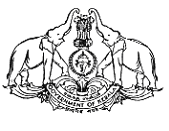 കേരള സര്‍ക്കാര്‍സംഗ്രഹംകൃഷി  (ക്ഷീരവികസന ) വകുപ്പ്  കേരള ക്ഷീരകര്‍ഷക ക്ഷേമനിധിയില്‍ അംഗങ്ങളായ ക്ഷീരകര്‍ഷകരുടെ  പെണ്‍മക്കള്‍ക്ക് വിവാഹ ധനസഹായം നല്‍കുന്ന പദ്ധതിക്ക് അനുമതി നല്‍കി ഉത്തരവ് പുറപ്പെടുവിക്കുന്നു.=========================================================================================കൃഷി (ക്ഷീരവികസന) വകുപ്പ് സ.ഉ.(എം.എ-്)നം. 976/ 2007 /കൃഷി  	തീയതി: തിരുവനന്തപുരം,  11062007.            പരാമര്‍ശം :  1. 	കേരള ക്ഷീരകര്‍ഷക ക്ഷേമനിധി നിയമം	2. 	ക്ഷേമനിധി ചീഫ് എക്‌സിക്യൂട്ടീവ് ഓഫീസറുടെ  1452007 ലെ   	 	കെ.ഡി.എഫ്.ഡബ്‌ളിയൂ.എഫ് /എ / 758 ാം നമ്പര്‍ കത്ത്.ഉത്തരവ്	പരാമര്‍ശം  ഒന്നു പ്രകാരം ക്ഷീര ക്ഷീരകര്‍ഷകര്‍ക്കായി വിവിധ ക്ഷേമപ്രവര്‍ത്തനങ്ങള്‍ നടത്താവുന്നതാണ് എന്ന് വ്യവസ്ഥ ചെയ്തിട്ടുണ്ട്.  ആയതിന്റെ അടിസ്ഥാനത്തില്‍ ക്ഷീരകര്‍ഷക ക്ഷേമനിധി യില്‍ അംഗങ്ങളായ ക്ഷീരകര്‍ഷകരുടെ പെണ്‍മക്കള്‍ക്ക് വിവാഹധനസഹായമായി ആയിരം രൂപ ആവശ്യമായ രേഖകള്‍ സമര്‍പ്പിക്കുന്ന മുറയ്ക്ക് അനുവദിയ്ക്കാനുള്ള കേരള ക്ഷീരകര്‍ഷക ക്ഷേമനിധി ബോര്‍ഡ് തീരുമാനം നടപ്പിലാക്കുന്നതിനായി അനുമതി നല്‍കണമെന്ന് പരാമര്‍ശം 2 പ്രകാരം കേരള ക്ഷീരകര്‍ഷക ക്ഷേമനിധി ബോര്‍ഡ് ചീഫ് എകസിക്യൂട്ടീവ് ഓഫീസര്‍ ആവശ്യപ്പെട്ടിരുന്നു.സര്‍ക്കാര്‍ ഇക്കാര്യം വിശദമായി പരിശോധിയ്ക്കുകയും കേരള ക്ഷീരകര്‍ഷക ക്ഷേമനിധി ബോര്‍ഡിന്റെ ഫണ്ട്  ചെലവഴിച്ച് പദ്ധതി നടപ്പിലാക്കുന്നതിന് ക്ഷീരകര്‍ഷക ക്ഷേമനിധി ബോര്‍ഡ് ചീഫ് എക്‌സിക്യൂട്ടീവ് ഓഫീസര്‍ക്ക് അനുമതി നല്‍കി ഉത്തരവ് പുറപ്പെടുവിക്കുന്നു.	ഗവര്‍ണ്ണറുടെ ഉത്തരവിന്‍ പ്രകാരം	എന്‍. മായാദേവി	അണ്ടര്‍ സെക്രട്ടറി			ഡയറക്ടര്‍, ക്ഷീരവികസന വകുപ്പ്, തിരുവനന്തപുരംചീഫ് എക്സിക്യൂട്ടീവ് ഓഫീസര്‍, കേരള ക്ഷീരകര്‍ഷക ക്ഷേമനിധി ബോര്‍ഡ്.അക്കഡണ്ടന്റ് ജനറല്‍ (ആഡിറ്റ്) എ ആന്റ് ഇ ), കേരള, തിരുവനന്തപുരം	കരുതല്‍ ഫയല്‍ /ഓഫീസ് കോപ്പി						                                                                                 	ഉത്തരവിന്‍ പ്രകാരം			സെക്ഷന്‍ ഓഫീസര്‍